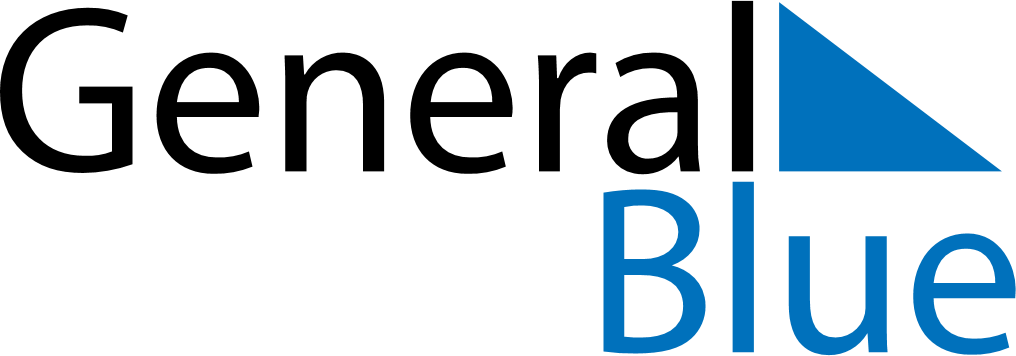 March 2024March 2024March 2024March 2024March 2024March 2024March 2024Knik-Fairview, Alaska, United StatesKnik-Fairview, Alaska, United StatesKnik-Fairview, Alaska, United StatesKnik-Fairview, Alaska, United StatesKnik-Fairview, Alaska, United StatesKnik-Fairview, Alaska, United StatesKnik-Fairview, Alaska, United StatesSundayMondayMondayTuesdayWednesdayThursdayFridaySaturday12Sunrise: 7:59 AMSunset: 6:21 PMDaylight: 10 hours and 22 minutes.Sunrise: 7:56 AMSunset: 6:24 PMDaylight: 10 hours and 28 minutes.34456789Sunrise: 7:53 AMSunset: 6:27 PMDaylight: 10 hours and 34 minutes.Sunrise: 7:50 AMSunset: 6:30 PMDaylight: 10 hours and 39 minutes.Sunrise: 7:50 AMSunset: 6:30 PMDaylight: 10 hours and 39 minutes.Sunrise: 7:46 AMSunset: 6:32 PMDaylight: 10 hours and 45 minutes.Sunrise: 7:43 AMSunset: 6:35 PMDaylight: 10 hours and 51 minutes.Sunrise: 7:40 AMSunset: 6:38 PMDaylight: 10 hours and 57 minutes.Sunrise: 7:37 AMSunset: 6:40 PMDaylight: 11 hours and 3 minutes.Sunrise: 7:34 AMSunset: 6:43 PMDaylight: 11 hours and 9 minutes.1011111213141516Sunrise: 8:31 AMSunset: 7:46 PMDaylight: 11 hours and 14 minutes.Sunrise: 8:28 AMSunset: 7:48 PMDaylight: 11 hours and 20 minutes.Sunrise: 8:28 AMSunset: 7:48 PMDaylight: 11 hours and 20 minutes.Sunrise: 8:24 AMSunset: 7:51 PMDaylight: 11 hours and 26 minutes.Sunrise: 8:21 AMSunset: 7:54 PMDaylight: 11 hours and 32 minutes.Sunrise: 8:18 AMSunset: 7:56 PMDaylight: 11 hours and 38 minutes.Sunrise: 8:15 AMSunset: 7:59 PMDaylight: 11 hours and 44 minutes.Sunrise: 8:12 AMSunset: 8:01 PMDaylight: 11 hours and 49 minutes.1718181920212223Sunrise: 8:08 AMSunset: 8:04 PMDaylight: 11 hours and 55 minutes.Sunrise: 8:05 AMSunset: 8:07 PMDaylight: 12 hours and 1 minute.Sunrise: 8:05 AMSunset: 8:07 PMDaylight: 12 hours and 1 minute.Sunrise: 8:02 AMSunset: 8:09 PMDaylight: 12 hours and 7 minutes.Sunrise: 7:59 AMSunset: 8:12 PMDaylight: 12 hours and 13 minutes.Sunrise: 7:56 AMSunset: 8:15 PMDaylight: 12 hours and 19 minutes.Sunrise: 7:52 AMSunset: 8:17 PMDaylight: 12 hours and 24 minutes.Sunrise: 7:49 AMSunset: 8:20 PMDaylight: 12 hours and 30 minutes.2425252627282930Sunrise: 7:46 AMSunset: 8:22 PMDaylight: 12 hours and 36 minutes.Sunrise: 7:43 AMSunset: 8:25 PMDaylight: 12 hours and 42 minutes.Sunrise: 7:43 AMSunset: 8:25 PMDaylight: 12 hours and 42 minutes.Sunrise: 7:39 AMSunset: 8:28 PMDaylight: 12 hours and 48 minutes.Sunrise: 7:36 AMSunset: 8:30 PMDaylight: 12 hours and 54 minutes.Sunrise: 7:33 AMSunset: 8:33 PMDaylight: 12 hours and 59 minutes.Sunrise: 7:30 AMSunset: 8:35 PMDaylight: 13 hours and 5 minutes.Sunrise: 7:27 AMSunset: 8:38 PMDaylight: 13 hours and 11 minutes.31Sunrise: 7:23 AMSunset: 8:41 PMDaylight: 13 hours and 17 minutes.